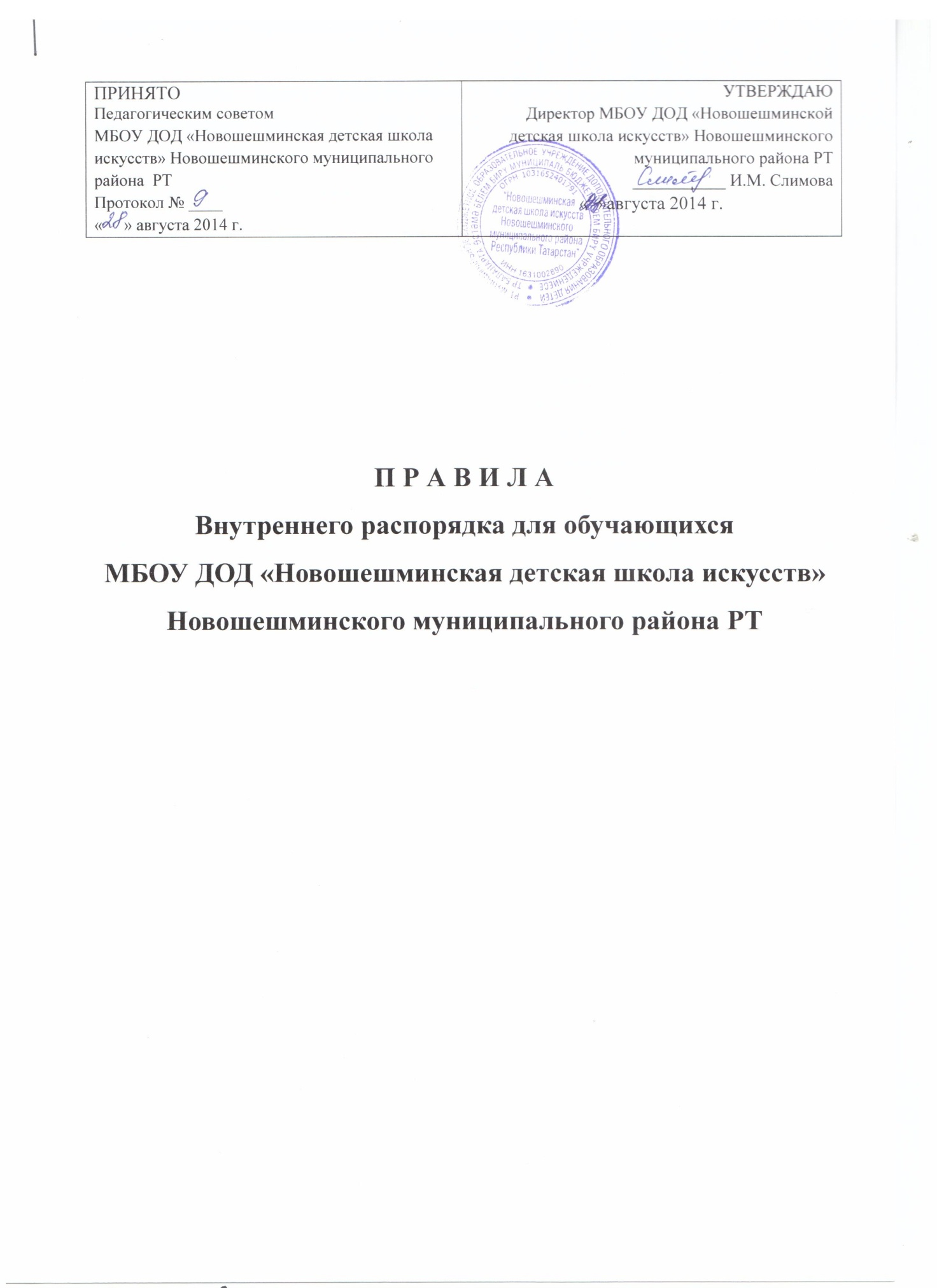     Настоящее Правило разработано в соответствии со статьей № 28 п.3 Федерального закона от 29.12.2012 № 273-ФЗ «Об образовании в Российской Федерации».       Все вопросы, связанные с применением настоящих Правил, решаются администрацией школы в пределах предоставленных им прав и в соответствии с действующим законодательством РФ.1. Основные обязанности обучающихся:соблюдать дисциплину — основу порядка в школе;систематически и прилежно овладевать теоретическими знаниями и практическими навыками по избранной специальности;в соответствии с расписанием посещать обязательные учебные занятия, выполнять в установленные сроки все виды заданий, предусмотренные учебным планом и программами;соблюдать установленную продолжительность учебного дня и перерывы между занятиями;при отсутствии на занятиях по уважительной причине обучающийся (или его родители) обязан не позднее, чем на следующий день поставить об этом в известность преподавателя и предоставить документ о причине пропуска;соблюдать чистоту в помещениях школы;беречь оборудование и технические средства обучения, мебель, инвентарь, книжный фонд и прочее имущество школы;нетерпимо относиться к недостаткам и проявлениям чуждой морали, занимать активную жизненную позицию, участвовать в общественной жизни коллектива;вести себя достойно, быть вежливыми, тактичными друг к другу, к преподавателям,  работникам Школы; бережно относиться  к традициям Школы и  развивать  их. 1.1. В стенах Школы обучающимся строго запрещается:находиться в аудиториях в пальто, куртках и головных уборах, в первой обуви;входить и выходить из аудитории после начала занятий и во время их проведения;громко разговаривать, шуметь, допускать нецензурные выражения;использовать во время занятий без разрешения преподавателя средства сотовой связи и иные электронные устройства;            сорить в аудиториях и других помещениях Школы;приносить в Школу колющие и  режущие предметы,  газовые  баллончики,  оружие  (в  т.ч.   газовое, пневматическое или имитационное), пиротехнику,  игральные карты, любые предметы, которые могут создать угрозу безопасности жизни обучающимся,  и пользоваться ими в здании и на территории Школы;курить;распивать спиртные напитки пиво и другие напитки, содержащие алкоголь;употреблять и распространять наркотические и токсические средства;выяснять отношения друг с другом в некорректной форме.2. Ответственность за нарушение учебной дисциплины.2.1. За нарушение учебной дисциплины, правил внутреннего распорядка и этических норм к обучающимся может быть применено одно из следующих дисциплинарных взысканий:замечание;3. Учебный порядок3.1. Учебные занятия в Школе проводятся по расписанию в соответствии с учебными планами и программами, утвержденными в установленном порядке.Сокращение продолжительности каникул, установленных годовым календарным учебным графиком, не допускается.3.2. Учебное расписание составляется на полугодие и вывешивается не позднее,  чем за десять дней до начала каждого полугодия.3.3. Продолжительность академического часа устанавливается:подготовительный класс – 30 минут;  1 - 2 классы от 30 минут, 3-7 классы от 40 до 45 минут. После окончания академического часа занятий устанавливается перерыв продолжительностью 5 минут.3.4.   Запрещается прерывать учебные занятия, концерты входить и выходить из аудиторий во время их проведения.4. Места общего пользования.  4.1.  РекреацииВ рекреации запрещены игры с предметами, которые могут нанести ущерб здоровью или имуществу.  4.2.  Туалетные комнатыОбучающиеся  обязаны соблюдать чистоту в туалетных комнатах.5. Правила поведения обучающихся  в учебных аудиториях  Школы  Запрещается:5.1. передавать ключ от класса другим обучающимся;5.2. закрывать классы изнутри;5.3. уходить с ключом от класса за пределы здания;5.4. оставлять мусор;5.5. курить и распивать спиртные напитки;5.6. портить имущество школы.6.  Прочие условия.     Администрация школы не несет ответственности за денежные средства и ценные вещи, находящиеся в пользовании обучающихся. Ношение ювелирных украшений, дорогостоящих аксессуаров, использование персональной аудио-, видео- и фотоаппаратуры допускается только с разрешения администрации и под личную ответственность обучающихся. 7.  Правила внутреннего распорядка вывешиваются на видном месте.